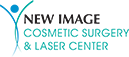 HEALTH QUESTIONNAIRE